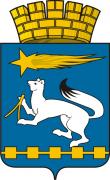 АДМИНИСТРАЦИЯ ГОРОДСКОГО ОКРУГА НИЖНЯЯ САЛДАП О С Т А Н О В Л Е Н И Е15.04.2024                                                                                                           № 176г. Нижняя СалдаОб установлении особого противопожарного режимана территории городского округа Нижняя СалдаВ соответствии со статьей 30 Федерального закона от 21 декабря                 1994 года № 69-ФЗ «О пожарной безопасности», статьей 14 Закона Свердловской области от 15 июля 2005 года № 82-ОЗ «Об обеспечении пожарной безопасности  на территории Свердловской области», руководствуясь Уставом городского округа Нижняя Салда, постановлением администрации городского округа Нижняя Салда от 21.03.2024 № 144          «О мерах по обеспечению готовности городского округа Нижняя Салда к пожароопасному сезону 2024 года», администрация городского округа Нижняя СалдаПОСТАНОВЛЯЕТ:1. Ввести особый противопожарный режим на территории городского округа Нижняя Салда с 15 апреля 2024 года.2. В период действия особого противопожарного режима на территории городского округа Нижняя Салда:2.1. Запретить использование открытого огня, сжигание мусора, сухой травянистой растительности, стерни, соломы, порубочных и пожнивных остатков, разведение костров, проведение пожароопасных работ на землях городских лесов, землях сельскохозяйственного назначения, землях населенных пунктов, землях промышленности, энергетики, транспорта, связи, радиовещания, телевидения, землях иного назначения, расположенных в границах городского округа Нижняя Салда.2.2. Запретить посещение гражданами городских лесов, расположенных в границах городского округа Нижняя Салда (за исключением граждан, трудовая деятельность которых связана с пребыванием в лесах, а также при проведении организованных массовых спортивных мероприятий, утвержденных нормативными правовыми актами органов местного самоуправления городского округа Нижняя Салда) и  въезд на их территорию личных транспортных средств (за исключением въезда транспортных средств для проведения в лесах определенных видов работ в целях обеспечения пожарной безопасности и проезда через лесные массивы на территории садоводческих (огороднических) некоммерческих товариществ).3. Рекомендовать Муниципальному казенному учреждению «Управление гражданской защиты городского округа Нижняя Салда» совместно с представителями отделения полиции № 8 межмуниципального отдела МВД России «Верхнесалдинский», отделения надзорной деятельности и профилактической работы Верхнесалдинского ГО, ГО Нижняя Салда Главного управления МЧС России по Свердловской области проводить выездные обследования в части соблюдения запрета выжигания сухой травянистой растительности, использования открытого огня и разведения костров, а также оперативной проверки термических точек, обнаруженных средствами космического мониторинга.4. Муниципальному казенному учреждению «Управление гражданской защиты городского округа Нижняя Салда»:- обеспечить информирование населения через газету «Городской вестник плюс» и официальный сайт администрации городского округа Нижняя Салда об установлении особого противопожарного режима на территории городского округа Нижняя Салда и проводимых мероприятиях, направленных на недопущение возникновения пожаров;- привлекать инспекторов сельских населенных пунктов городского округа Нижняя Салда и добровольных пожарных, расположенных в этих населенных пунктах, к проведению противопожарной пропаганды;- привлекать силы и средства организаций, осуществляющих свою деятельность в границах городского округа Нижняя Салда, к мероприятиям по недопущению возникновения и тушению пожаров;- обеспечить устройство противопожарных минерализованных полос и уход за их состоянием;- привлекать население для локализации пожаров вне границ населенных пунктов в целях контроля за пожарной обстановкой, реагирования на угрозу и возникновение чрезвычайной ситуации, связанной с природными пожарами, принятия мер по выявлению и оперативному тушению источников открытого огня.5. Муниципальному унитарному предприятию «Чистый город», муниципальному унитарному предприятию «Салдаэнерго», муниципальному казенному учреждению «Управление гражданской защиты городского округа Нижняя Салда» обеспечить поддержание в рабочем состоянии источников противопожарного водоснабжения.6. Рекомендовать Государственному казённому учреждению Свердловской области «Дирекция лесных парков», Государственному казённому учреждению Свердловской области «Кушвинское лесничество» организовать патрулирование территории лесных участков на территории городского округа Нижняя Салда.7. Рекомендовать руководителям предприятий, организаций, учреждений, расположенных на территории городского округа Нижняя Салда, проводить разъяснительную работу среди работников о мерах пожарной безопасности.8. Утвердить дополнительные требования пожарной безопасности на период действия особого противопожарного режима на территории городского округа Нижняя Салда (приложение).9. Опубликовать настоящее постановление в газете «Городской вестник плюс» и разместить на официальном сайте администрации городского округа Нижняя Салда.10. Контроль за исполнением настоящего постановления возложить на первого заместителя главы администрации городского округа Нижняя Салда Черкасова С.В.Глава городского округа Нижняя Салда                                                                                     А.А. МатвеевУТВЕРЖДЕНЫпостановлением администрации городского округа Нижняя Салда от 15.04.2024 № 176Дополнительные требованияпожарной безопасности на период действия особого противопожарного режимана территории городского округа Нижняя Салда1. Дополнительные требования пожарной безопасности устанавливают и определяют порядок поведения людей, порядок организации производства и (или) содержания территорий, зданий, сооружений, помещений организаций и других объектов защиты (далее – объекты защиты) в целях обеспечения пожарной безопасности на период действия особого противопожарного режима на территории городского округа Нижняя Салда.2. На землях общего пользования городского округа Нижняя Салда, а также на территориях частных домовладений, садоводства или огородничества, расположенных на территории городского округа Нижняя Салда, запрещается проведение огневых, электросварочных, газосварочных или газорезательных работ с карбидом кальция, а также работ с применением паяльных ламп и применением легковоспламеняющихся и горючих жидкостей.3. На землях общего пользования городского округа Нижняя Салда, а также на территориях частных домовладений, садоводства или огородничества, расположенных на территории городского округа Нижняя Салда, запрещается применение пиротехнических изделий бытового назначения, за исключением лицензированных организаций, осуществляющих реализацию и применение пиротехнических изделий.4. На землях общего пользования городского округа Нижняя Салда, а также на территориях частных домовладений, садоводства или огородничества, расположенных на территории городского округа Нижняя Салда, запрещается эксплуатировать печи, камины и другие отопительные приборы, работающие на твердом топливе, при скорости ветра, превышающей значение 10 метров в секунду.5. У каждого жилого строения на территориях частных домовладений, садоводства или огородничества расположенных, на территории городского округа Нижняя Салда, обеспечивается наличие бочки с водой (не менее 0,2 куб. метра), ведра без видимых повреждений (объемом не менее 10 литров) или огнетушителя типа ОП (объем не менее 5 литров).Хранение огнетушителя осуществляется в соответствии с требованиями инструкции по его эксплуатации.6. На землях общего пользования городского округа Нижняя Салда, а также на территориях частных домовладений, садоводства или огородничества, расположенных на территории городского округа Нижняя Салда, запрещается хранить и (или) оставлять емкости с легковоспламеняющимися и горючими жидкостями, горючими газами.7. Использование открытого огня, разведение костров, в том числе для приготовления пищи в мангалах и иных приспособлениях для тепловой обработки пищи с помощью открытого огня, запрещается, за исключением мангалов и иных приспособлений для тепловой обработки пищи с помощью открытого огня, находящихся и эксплуатирующихся объектами общественного питания во время проведения мероприятий, утвержденных нормативными правовыми актами органов местного самоуправления городского округа Нижняя Салда. Нормативные правовые акты органов местного самоуправления городского округа Нижняя Салда должны определять на схеме границы территорий, на которых размещаются объекты общественного питания, участвующие в мероприятиях.8. Правообладателям земельных участков (собственникам земельных участков, землепользователям, землевладельцам и арендаторам земельных участков), расположенных в границах городского округа Нижняя Салда и на территориях общего пользования вне границ населенных пунктов городского округа Нижняя Салда, и правообладателям территорий ведения гражданами садоводства или огородничества для собственных нужд, в течение семи дней с момента вступления с законную силу постановления администрации городского округа Нижняя Салда об установлении особого противопожарного режима на территории городского округа Нижняя Салда, производить уборку мусора, сухой растительности и покос травы.Запрещается сжигание мусора, сухой растительности и скошенной травы.Запрещается складирование сена, пиломатериалов, дров и деревянных конструкций без разрешения на складирование в соответствии с Правилами благоустройства городского округа Нижняя Салда.9. В течение семи дней с момента вступления с законную силу постановления администрации городского округа Нижняя Салда об установлении особого противопожарного режима на территории городского округа Нижняя Салда, производить уборку мусора, сухой растительности и покос травы на бесхозных и длительное время неэксплуатируемых земельных участках.Запрещается сжигание мусора, сухой растительности и скошенной травы.10. На территориях общего пользования, прилегающих к жилым домам, садовым домам, объектам недвижимого имущества, относящимся к имуществу общего пользования садоводческого или огороднического некоммерческого товарищества, а также в городских лесах и на землях сельскохозяйственного назначения запрещается устраивать свалки горючих отходов вне специально предназначенных мест.11. На территориях общего пользования городского округа Нижняя Салда, на территориях садоводства или огородничества, в том числе вне границ указанных территорий, в охранных зонах линий электропередачи, электрических станций и подстанций, а также в городских лесах и на землях сельскохозяйственного назначения запрещается устраивать свалки горючих отходов вне специально предназначенных мест.